bürgerstiftung geiselberg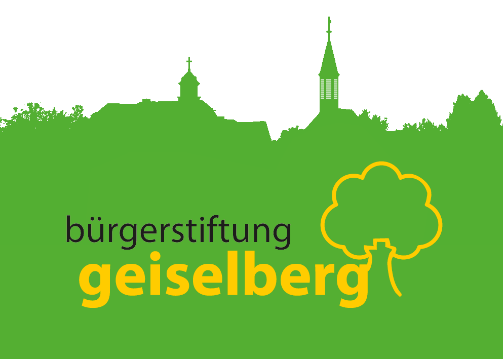      - aktiv für unseren Ort -Wir bitten um die Förderung dieses Projektes mit einem Betrag von ___________ EUR Angaben zum AntragsstellerAngaben zum AntragsstellerAngaben zum AntragsstellerNameAnsprechpartnerAnschriftKontaktTelefonMobilKontaktEmailEmailAngaben zum Förder-ProjektAngaben zum Förder-ProjektAngaben zum Förder-ProjektProjekttitelBeschreibungProjektkostenProjektkostenProjektkostenProjektkostenPostenPostenEUREURGesamtprojektkostenGesamtprojektkostenFinanzierungsplanFinanzierungsplanPostenEURGesamtfinanzierungNoch offener BetragBankverbindungBankverbindungBankverbindungBankverbindungKontoinhaberIBAN BICBankErklärungIch bin autorisiert, den Förderantrag im Namen des oben genannten Antragsstellers einzureichen. Ich bestätige, dass alle Informationen in diesem Förderantrag korrekt sind. Falls sich die Angaben in irgenddeiner Weise ändern, werde ich die Bürgerstiftung Geiselberg davon schnellstmöglich in Kenntnis setzen. Ich stimme der Veröffentlichung (Text / Bild) des geförderten Projektes in internen und externen Medien durch die Bürgerstiftung Geiselbergzu.Ich bin autorisiert, den Förderantrag im Namen des oben genannten Antragsstellers einzureichen. Ich bestätige, dass alle Informationen in diesem Förderantrag korrekt sind. Falls sich die Angaben in irgenddeiner Weise ändern, werde ich die Bürgerstiftung Geiselberg davon schnellstmöglich in Kenntnis setzen. Ich stimme der Veröffentlichung (Text / Bild) des geförderten Projektes in internen und externen Medien durch die Bürgerstiftung Geiselbergzu.UnterschriftUnterschriftDatum AntragsstellerFörder-GenehmigungFörder-GenehmigungFörder-GenehmigungFörder-GenehmigungNotwendige UnterlagenAusgefüllter FörderantragNachweise zu Projektkosten (z.B. Angebote)Nachweise Finanzierungsplan Verwendungsnachweise nach Projektdurchführung (z.B. Rechnungen)Aktueller Freistellungsbescheid (bei Körperschaften)Ausgefüllter FörderantragNachweise zu Projektkosten (z.B. Angebote)Nachweise Finanzierungsplan Verwendungsnachweise nach Projektdurchführung (z.B. Rechnungen)Aktueller Freistellungsbescheid (bei Körperschaften)Ausgefüllter FörderantragNachweise zu Projektkosten (z.B. Angebote)Nachweise Finanzierungsplan Verwendungsnachweise nach Projektdurchführung (z.B. Rechnungen)Aktueller Freistellungsbescheid (bei Körperschaften)GenehmigungjajaneinBegründungUnterschriftUnterschriftDatumVorstandVorstand